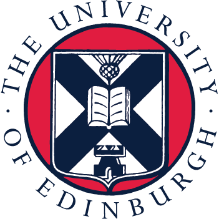 EDINBURGH UNIVERSITY SPORTS UNIONBLUES CONSTITUTION CHANGES REQUEST FORMTo request a change to your Blues Constitution you must complete and email this form to Sports.Union@ed.ac.uk. Within this email you must also attach: A copy of the Member Club’s ‘old’ Blues ConstitutionA copy of the Member Club’s ‘new’ Blues Constitution where specific changes have been highlighted.  For Sports Union Blues & Colours Committee use only: 